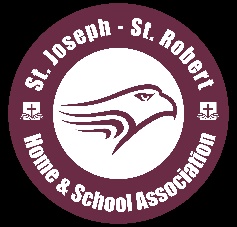 Dear Parents, Welcome to a new and exciting year at St. Joseph/St. Robert School!  Your Home and School Association has many wonderful activities planned for the upcoming year for you and your family.The HSA supports our school in numerous ways and is run entirely by volunteers.  We are also financially supported by our school families and various fundraisers.  There are numerous opportunities to engage and support your HSA.  Some highlights include: the Covered Dish Dinner, Trunk-or-Treat, Little Elf Shop, Annual Walkathon, 5K R.A.C.E., Phillies Home Opener Celebration, SJR Family Picnic, Spirit Nights at local restaurants and so many more.  To build community and create a positive experience, the HSA also provides programs to educate and entertain our students throughout the school year. The HSA loves to treat our students throughout the year.  Every student gets to celebrate the start of the new school year with a water ice party.  We provide “ballpark lunch” for the Phillies Home Opener celebration and homecooked BBQ for our annual Family Picnic.  Snacks and drinks are also provided at the finish line of the Walkathon.  Just like Santa, milk and cookies are a favorite treat before the Christmas Break and a beloved tradition at SJR.  During Catholic Schools Week, the HSA treats our students to a fun, interactive assembly.  Our entire school community benefits from your HSA, but we need your help to make it happen!  The only way we can continue to do these wonderful things is with your help of time and financial support.What can you do to make sure you don’t miss out?  Join your Home and School Association! Our annual dues drive is a major source of revenue and we encourage all families to become active members.  All active (paid) members will receive a copy of the SJR Family Directory.  This invaluable resource includes class lists, contact information for our families and local businesses who support our school.  It’s also great to connect to your fellow SJR families, not to mention easy access to contact peers for the last minute “I forgot my homework” emergency .   In addition, active members have the opportunity to vote, nominate, and run for positions on the HSA Executive Board.  Active members who attend all three HSA meetings are eligible for a $500 grand prize drawing at the last meeting.  ** NEW THIS YEAR ~ For every event that you VOLUNTEER, you will earn 1 chance for a $250 grand prize drawing at the last meeting.  For every event that you volunteer as a CHAIRPERSON, you will earn 5 chances for the $250 grand prize drawing at the last meeting.     Your HSA benefits the entire school community.  Therefore, we strongly encourage ALL families to be active and paid members of the Home and School Association.  The annual dues are only $50.00 per family, and our students receive far greater than membership costs.  We are counting on you to help make this another banner year!Please complete the form below and return it to school by Wednesday, September 16, 2020.  Checks can be made payable to SJR HSA.  Thank you, The Home and School Association Membership CommitteeHome and School Association MembershipFamily Name: _____________________________________________________________________________Child(ren) Name(s) & Grade(s): ________________________________________________________________________________________________________________________________________________________________________________________________________________________________________________________________________________________________________________________________________________________________________Home Address*: _____________________________________________________________________________Email Address(es)*: ____________________________________________________________________________________________________________________________________________________________________________________Phone Numbers (Home and/or Cell)*: ____________________________________________________________________________________________________________________________________________________________________________________*Please indicate the parent/guardian with the addresses, emails and phone numbers (i.e. Dad: 215-343-5100)Please return this completed form with a check made payable to SJR HSA or cash in the amount of $50.00.